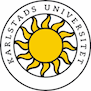 SamhällskunskapLitteraturlistaSamhällskunskap för lärare åk 7-9, 90 hp (1-90). Ingår i Lärarlyftet1. Att vara samhällskunskapslärare i dag och i morgon, 7,5 hpBöckerAmnå, Erik. Jourhavande medborgare: samhällsengagemang i en folkrörelsestat. Lund: Studentlitteratur, 2008 (används i samtliga delkurser), 210 sidor.Arevik, Sten; Hartzell, Ove. Att göra tänkande synligt. Stockholm: HLS (används i samtliga delkurser), 251 sidor.Bronäs, Agneta; Runebo, Niclas. Ämnesdidaktik: en undervisningskonst. Stockholm: Norstedt, 2010 (används i samtliga delkurser), 156 sidor.Levstik, Linda; Tyson, Cynthia (red). Handbook of research in social studies education. New York: Routledge, 2008 (används i samtliga delkurser), valda delar ca 150 sidor.Långström, Sture ; Virta, Arja. Samhällskunskapsdidaktik - Utbildning i demokrati och samhällsvetenskapligt tänkande. Studentlitteratur 2011, 100 sidor.Schüllerqvist, Bengt; Osbeck, Christina (red). Ämnesdidaktiska insikter och strategier: berättelser från gymnasielärare i samhällskunskap, geografi, historia och religionskunskap. Kapitel 1, 2, 6. Karlstad: Karlstad University Press, 2009, 100 sidor.Uljens, Michael. Didaktik. Lund: Studentlitteratur, 1997 (används i samtliga delkurser), kap 1-3, 8-10, 150 sidor.InformationArtiklar med olika perspektiv på "samhälle"Aktuella styrmedel för grundskola 7-9 och gymnasiet: Skollag, läroplaner, kursplaner SamhällskunskapTotalt ca 900 sidor2. Människans villkor och agerande i sociala och rättsvetenskapliga perspektiv, 15 hpBöckerAmbjörnson, Fanny. I en klass för sig: genus, klass och sexualitet bland gymnasietjejer. Stockholm: Ordfront, 2010, 361 sidor.Estrada, Felipe; Flyghed, Janne (red). Den svenska ungdomsbrottsligheten. Lund: Studentlitteratur, 2007, 376 sidor.Giddens, Anthony. Sociologi. Lund: Studentlitteratur, 2007, 743 sidor.Karlefjärd, Anna. Att rymmas inom sitt friutrymme. Karlstad University Studies 2011:12, 120 sidor.Sarnecki, Jerzy. Brottsligheten och samhället. Lund: Studentlitteratur, 2010, 156 sidor.Wennberg Suzanne. Introduktion till straffrätten. Norstedts Juridik AB , 2011, 120 sidor.InformationTotalt ca 1700 sidor3. Människans ekonomiska villkor I, 7,5 hpBöckerSvanberg, Hans. Mikroekonomin i ett nötskal. Studentlitteratur 2014, 130 sid.ReferenslitteraturEklund, Klas. "Del 1, 120 sid". I: Vår ekonomi. Senaste upplagan. Lund: Studentlitteratur AB, 2013.Klein, Naomi. No logo. Fourth Estate Ltd, 2009.Norberg, Johan. Till världskapitalismens försvar. Timbro, 2004.Övrigt 1* Litteraturen distribueras via kurshemsidan på itslearningTextutdragMarx, Karl. Utdrag ur Kapitalet - kritik av den politiska ekonomin *.Mattsson, Bengt. Att värdera risker *.Smith, Adam. Utdrag ur Nationernas välstånd *.4. Människans ekonomiska villkor II, 7,5 hpFinansplanen (den senaste, finns att hämta från Regeringens hemsida Finansdepartementet)BöckerSvanberg, Hans. Makroekonomi i ett nötskal . Lund: Studentlitteratur, 2013, 134 sid.KompendieKeynes, Friedman. Utdrag ur texter *.ReferenslitteraturEklund, Klas. Vår ekonomi. Upplaga 2. Lund: Studentliteratur, 200 sid .ÖvrigtTotalt cirka 500 sidor* Litteraturen distribueras via kurshemsidan på itslearning5. Samhällskunskapsundervisning i teori och praktik, 7,5 hpSkollag, läroplaner och kursplaner för relevant ämne/verksamhetReferenslitteraturUtifrån egen fråga om faktisk undervisning väljer studenten ämnesdidaktisk litteratur, minsta fyra titlar, med utgångpunkt i följande lista:BöckerSkolan som politisk organisation. Red. Pierre, Jon. Malmö: Gleerups.Almgren, Ellen. Att fostra demokrater - Om skolan i demokratin och demokratin i skolan. 2006. Acta Univerisitatis Upsaliensis.Andersson, Christopher; Avery G Patricia; Pederse, V Patricia; Smith S Elizabeth; Sullivan, L John . "Divergent Perspectives on Citizenship Education: A Q-Method Study and Survey of Social Studies Teachers". American Educational Research Journal, Summer 1997, Vol. 34, No. 2:333-364.Broman, Anders. Att göra en demokrat? - Demokratisk socialisation i den svenska gymnasieskolan, Karlstads University Studies, 2009:41 (pdf via DiVA).Bronäs, Agneta; Selander, Staffan. "Samhällskunskap som skolämne". 2002. Stockholm: HLS förlag: 74-82 : Ur Björn Falkevall; Selander, Staffan. Skolämne i kris? *.Christensen, Torben Spanget. "Samfundsfag - et senmoderna fag? 2011. i Nordidactica 2011:1, 1-25 (pdf via DiVA).Eriksson, Cecilia. Det borde vara att folket bestämmer - En studie av ungdomars föreställningar om demokrati. 2006. Örebro Studies in Political Science 16.Forsberg, Åsa. "Folk tror ju på en om man kan prata" - deliberativt arrangerad undervisning på gymnasieskolans yrkesprogram. Karlstad University Studies 2011:6 (pdf via DiVA).Fredriksson, Anders. Marknaden och lärarna. Hur organiseringen av skolan påverkar lärares offentliga tjänstemannaskap. 2011. Göteborg Studies in Politics 123 (elektronisk resurs).Grönlund, Agneta. Redskap för lärande - återkoppling av samhällskunskap på gymnasiet.2011. Karlstad University Studies 2011:10 (pdf via DiVA).Hahn, Carole L. "Comparative and international social studies research". 2006. Keith C. Barton, Ed. Research Methods in social Studies Education. Greenwich, Conn: IAP: 139-157.Jansson, Tobias. Vad kommer på provet? Gymnasielärares provpraxis i samhällskunskap. 2011. Karlstads University Studies 2011:2 (pdf via DiVA).Karlefjärd, Anna. Att rymmas inom sitt friutrymme - Om samhällskunskapslärares tolkning, anpassning och undervisning. 2011. Karlstad University Studies 2011:12 (pdf via DiVA).Karlsson, Annika. Samhällsguide, individualist och moderator - Samhällskunskapslärares professionella förhållningssätt i betygsättningsrelaterat arbete. 2011. Karlstad University Studies 2011:13 (pdf via DiVA).Larsson, Kent. Samtal, klassrumsklimat och elevers delaktighet - Överväganden kring en deliberativ didaktik. Örebro Studies in Education 21.Larsson, Kristoffer. Kritiskt tänkande i samhällskunskap - En studie som ur ett fenomenografiskt perspektiv belyser manifesterat kritiskt tänkande bland elever i grundskolans år 9. Karlstad University Studies 2011:7 (pdf via DiVA).Levstik, Linda S. "What happens in social studies classrooms? Research on K-12 social studies practice". 2008. Ner York and London: rouledge: 50-62 : Levstik S Linda; Tyson A Cynthia, eds, Handbook of Research in Social Studies Education *.Liljestrand, Johan. Klassrummet som diskussionsarena. 2002. Örebro Studies in Education 6.Långström, Sture ; Virta, Arja. Samhällskunskapsdidaktik; för utbildning i demokrati och samhällsvetenskapligt tänkande. 2011. Lund: Studentlitteratur.Odenstad, Christina. Prov och bedömning i samhällskunskap - en analys av gymnasielärares skrifltiga prov. 2010. Karlstad University Studies 2010:41 (pdf via DiVA).Sandahl, Johan. Att ta sig an världen - Lärare diskuterar innehåll och mål i samhällskunskapsämnet. 2011. Karlstad University Studies 2011:32 (pdf via DiVA).Schüllerqvist, Bengt; Osbeck, Christina, red 2009. Ämnesdidaktiska insikter och strategier. Studier i de samhällsvetenskapliga ämnenas didaktik 1. Karlstad University Press 2010:41 (pdf via DiVA).Tönnesen, Rolf Th; Tönnesen, Marianne. Demokratisk dannelse. Fagdidaktikk i samfunnskunskap. 2007. Bergen: Fagbokforlaget, utdrag ca 50 sid.Vernerson, Folke. Undervisa om samhället, didaktiska modeller och läraruppfattningar. 1999. Lund: Studentlitteratur, utdrag ca 50 sid.Wall, Peter. EU-undervisning - En jämförelse av undervisning om politik på nationell och europeisk nivå. 2011. Karlstad University Studies 2011:14 (pdf via DiVA).Woyshner, Christine. "Notes toward a historiography of the social studies, i Keith C Barton, ed. Research Methods in Social Studies Education. 2006. Greenwich, Conn: IAP: 11-38.6. Politikens idéer och institutioner, 15 hpBöckerBäck, Henry; Larsson, Torbjörn. Den svenska politiken: struktur, processer och resulat. Malmö: Liber, 2008, 387 sidor.Gilljam, Mikael; Hermansson, Jörgen (red). Demokratins mekanismer. Malmö: Liber, senaste upplagan, 395 sidor.Hague, Rod; Harrop, Martin. Comparative Government and Politics. New York: Macmillan Palgrave, senaste upplagan (2010), 442 sidor.Putnam, Robert D. Den fungerande demokratin. Stockholm: SNS, 1996, 286 sidor.Roberts, Peri; Sutch, Peter. Politiskt tänkande: en introduktion. Lund: Studentlitteratur, 2007, 358 sidor.Tallberg, Jonas. EU:s politiska system. Lund: Studentlitteratur, 2010, 200 sidor.InformationTotalt 2000 sidor7. Världen idag, 7,5 hpBöckerBaylis, John; Smith, Steve ; Owens, Patricia(red). The Globalization of Word Politics. An introduction to international relations (senaste upplagan). Red. Oxford University Press. Oxford: 622 sidor.Lödén, Hans. "Jag är på papperet svensk, men...!. Kritiska händelser, identitet och politiskt engagemang hos gymnasister i Sverige. Tillhandahålles genom författaren. Karlstad University Studies 2005:36, 146 sid .KompendierBjereld, Ulf. "Från igelkott till världssamvete till...? Svensk utrikespolitik 1990-". Utkast till kapitel 7 i boken Sveriges säkerhet och världens fred. Svensk utrikespolitik under kalla kriget * .Lödén, Hans. "Anarki på svenska. Nationellt intresse och natoinell identitet mellan Hobbes, Locke och Kant". Ur Eliaeson, Sven; Lödén, Hans, red, Nordisk säkerhetspolitik inför nya utmaningar . Stockholm; Carlssons; 251-268 *.Strömvik, Maria. "Towards a Common Foreign and Security Policy" . Red. Ur Gustafsson, Sverker; Oxelheim, Lars; Pehrson, Lars. How Unified Is the European Union? Dordrecht: Springer:27-42 * .Information* Tillhandahålls via It´s learningAktuella styrdokument för gymnasiet. Antal sidor, ca 100Totalt ca 850 sidor.8. Samhällsvetenskaplig metod och aktuell samhällsvetenskapsdidaktisk forskning, 7,5 hpBöckerBryman, Alan. Samhällsvetenskapliga metoder. Malmö: Liber, 2011, 504 sidor.InformationTotalt ca 1000 sidorAktuell samhällsvetenskapsdidaktisk forskning. Antal sidor, ca 5009. Självständigt vetenskapligt skrivande, 7,5 hpBöckerRienecker, Lotte; Jörgensen, Peter Stray. 2008. Att skriva en bra uppsats. Liber, 2009, upplaga 2:2, 400 sidor.InformationLitteratur väljs i samråd med handledare och examintor. Antal sidor, 400Totalt ca 1000 sidor10. Att vara en deltagande samhällsmedborgareBöckerBengtsson, Åsa. Politiskt deltagande. Lund: Studentlitteratur, 2008, 234 sidor.De Vylder, Stefan. Utvecklingens drivkrafter. Stockholm: Forum syd, 2007, urval sidor ca 278.Ekman, Joakim; Linde, Jonas (red). Politik, protest, populism. Malmö: Liber, kommande 2010, 272 sidor.Fountain, Susan. Att undervisa för utveckling. Lund: Studentlitteratur, 1997, urval sidor ca 100 .Giddens, Anthony. En skenande värld: hur globaliseringen är på väg att förändra våra liv. Stockholm: SNS förlag, 2010, ca 120 sidor.DokumentStyrmedel och litteratur kring andra länders skolsystem och samhällskunskapsundervisning. Antal sidor, ca 150ArtiklarArtiklar som exemplifierar och teoretiserar delkursens teman. Antal sidor, ca 100Aktuella styrdokument för gymnasiet. Antal sidor, ca 100Totalt ca 1000 sidorKurskod:LLGA60Kursens benämning:Samhällskunskap för lärare åk 7-9, 90 hp (1-90). Ingår i LärarlyftetCivics for Teahers in Lower Secondary School, 90 credits (1-90)Högskolepoäng:90 hpUtbildningsnivå:grundnivå